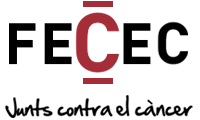 La FECEC lamenta que s’utilitzi els infants malalts de càncer per recaptar diners per a una estafaCelebra la detenció per part dels Mossos d’Esquadra dels presumptes autors d’una estafa d’un milió d’euros a través d’una fundació fraudulenta que recollia diners per ajudar infants amb càncer
Recorda que les entitats del sector jan va alertar a la policia l’any 2017 sobre les activitats sospitoses de la Fundació CIBI 
Assenyala que la Fundació CIBI no forma part de la FECEC ni de cap altra plataforma del tercer sector i que en cap cas representa la feina de les entitats que treballen des de fa més de 20 anys per millorar la qualitat de vida dels pacients oncològics i les seves famíliesLa Federació Catalana d’Entitats contra el Càncer (FECEC), que agrupa les principals organitzacions que treballen a Catalunya per millorar la qualitat de vida dels pacients oncològics i les seves famílies, lamenta que s’utilitzi un col·lectiu tan vulnerable com els infants malalts de càncer per a fer una estafa. La FECEC celebra la detenció per part dels Mossos d’Esquadra dels responsables de la Fundació CIBI contra el càncer infantil com a presumptes responsables d’una estafa a través de les 12.300 guardioles que tenien repartides arreu d’Espanya per recollir donatius en botigues col·laboradores. De fet, les mateixes entitats del sector ja van alertar a la policia l’any 2017 de les activitats sospitoses d’aquesta fundació. La Federació Catalana d’Entitats contra el Càncer assenyala que la Fundació CIBI no formava part de la FECEC ni de cap plataforma del tercer sector i que en cap cas representa la feina de les entitats que treballen des de fa més de 20 anys per millorar la qualitat de vida dels pacients oncològics i les seves famílies. La FECEC és una entitat de segon nivell que agrupa les principals organitzacions d’ajuda a persones malaltes de càncer. Es va constituir l’any 2001 amb la vocació d’integrar esforços en la lluita contra les malalties oncològiques a Catalunya. La Federació és cens informatiu i dóna servei a les entitats federades, alhora que fomenta el voluntariat en l’àmbit oncològic i desenvolupa programes en les àrees de divulgació i prevenció i recerca psicosocial. Formen part de la FECEC les següents organitzacions: AFANOC, ACO (Associació Catalana d’Ostomitzats), Associació Fènix Solsonès, Fundació Josep Carreras, Fundació Enriqueta Villavecchia, Fundació Lliga Catalana d’Ajuda Oncològica, Oncolliga, Fundació d’Ajuda Oncològica, Oncovallès, Fundació Roses contra el càncer, Fundació Oncolliga Girona, Oncolliga Lleida, Lliga contra el càncer de Tarragona, Vilassar de Dalt contra el càncer, Osona contra el Càncer i el Grup Iris i Fundació Kàlida. Contacte amb els mitjans: Sandra 678377795 / comunicacio@juntscontraelcancer.cat www.juntscontraelcancer.cat Barcelona, 21 de juny 2021